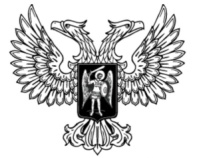 ДонецкАЯ НароднАЯ РеспубликАЗАКОНО ВНЕСЕНИИ ИЗМЕНЕНИЙ В СТАТЬИ 13 И 88 ЗАКОНА
ДОНЕЦКОЙ НАРОДНОЙ РЕСПУБЛИКИ 
«ОБ ОБРАЗОВАНИИ» Принят Постановлением Народного Совета 11 апреля 2022 годаСтатья 1Внести в Закон Донецкой Народной Республики от 19 июня 2015 года № 55-IHC «Об образовании» (опубликован на официальном сайте Народного Совета Донецкой Народной Республики 8 июля 2015 года) следующие изменения: 1) статью 13 изложить в следующей редакции:«Статья 13. Сетевая форма реализации образовательных программ1. Сетевая форма реализации образовательных программ обеспечивает возможность освоения обучающимся образовательной программы и (или) отдельных учебных предметов, курсов, дисциплин (модулей), практики, 
иных компонентов, предусмотренных образовательными программами 
(в том числе различных вида, уровня и (или) направленности), с использованием ресурсов нескольких организаций, осуществляющих образовательную деятельность, включая иностранные, а также при необходимости с использованием ресурсов иных организаций. В реализации образовательных программ и (или) отдельных учебных предметов, 
курсов, дисциплин(модулей), практики, иных компонентов, предусмотренных образовательными программами (в том числе различных вида, 
уровня и (или) направленности), с использованием сетевой формы реализации образовательных программ наряду с организациями, осуществляющими образовательную деятельность, также могут участвовать научные 
организации, медицинские организации, организации культуры, физкультурно-спортивные и иные организации, обладающие ресурсами, необходимыми для осуществления образовательной деятельности по соответствующей образовательной программе.2. Использование сетевой формы реализации образовательных 
программ осуществляется на основании договора, который заключается 
между организациями, указанными в части 1 настоящей статьи, 
и в котором указываются основные характеристики образовательной программы, реализуемой с использованием такой формы (в том числе 
вид, уровень и (или) направленность) (при реализации части образовательной программы определенных уровня, вида и (или) направленности 
указываются также характеристики отдельных учебных предметов, курсов, дисциплин (модулей), практики, иных компонентов, предусмотренных образовательными программами), выдаваемые документ или документы об образовании и (или) о квалификации, документ или документы об обучении, а также объем ресурсов, используемых каждой из указанных 
организаций, и распределение обязанностей между ними, срок действия этого договора.3. Порядок организации и осуществления образовательной деятельности при сетевой форме реализации образовательных программ и примерная форма договора о сетевой форме реализации образовательных программ утверждаются республиканским органом исполнительной власти, обеспечивающим формирование и реализацию государственной политики в сфере образования и науки.4. Использование имущества государственных и муниципальных учреждений организациями, осуществляющими образовательную деятельность, финансовое обеспечение которых осуществляется за счет 
бюджетных ассигнований Республиканского бюджета Донецкой Народной Республики, местных бюджетов, при сетевой форме реализации образовательных программ осуществляется на безвозмездной основе, 
если иное не установлено договором о сетевой форме реализации образовательных программ.»;2) пункт 8 части 28 статьи 88 дополнить подпунктом «в» следующего содержания:«в) образовательной деятельности по образовательным программам, реализуемым посредством использования сетевой формы реализации образовательных программ;».ГлаваДонецкой Народной Республики					Д.В. Пушилинг. Донецк22 апреля 2022 года№ 370-IIНС